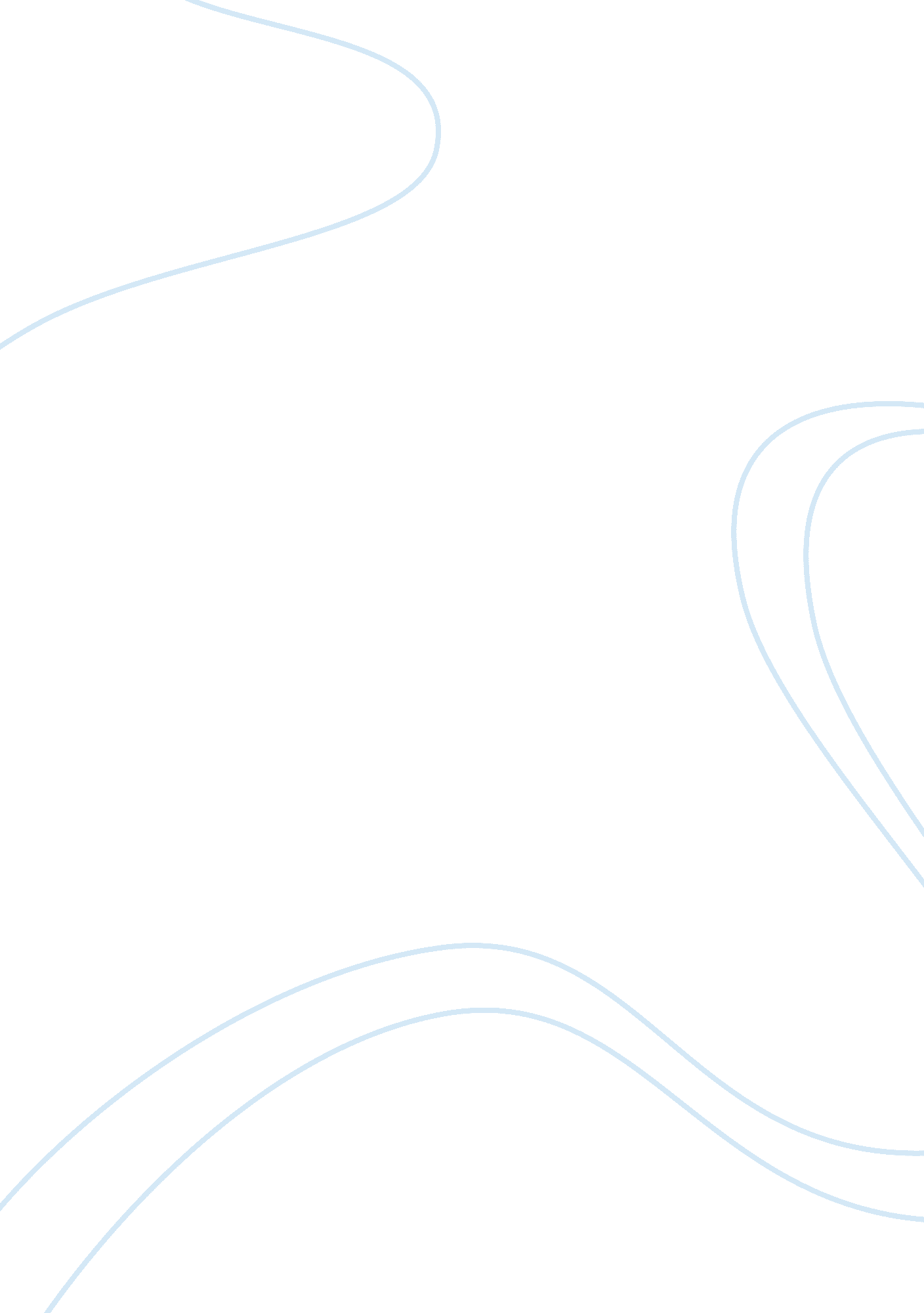 Comparing the relationship between vocational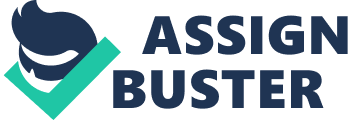 Introduction For decennaries. Germany and France have been contrasted as holding rather different accomplishment formation systems. ensuing from differences in institutional constructions. educational values. the grade of centralisation of educational administration. and flights of industrialisation. Numerous surveies have compared these two states. developing typologies of vocational instruction and preparation ( VET ) every bit good as higher instruction ( HE ) that summarize such differences. These typologies have particularly served as utile heuristic devices. However. they may besides present barriers to acknowledge institutional alterations. particularly of the incremental type. Furthermore. the exogenic force per unit area posed by international understandings made by national instruction curates to reform their instruction and developing systems over the past decennary lead us to inquire whether these typologies continue to adequately reflect these national systems. To what extent have the cardinal features of skill formation systems in France and Germany changed. exemplified in the relationship between VET and HE? Over the past decennary. skill formation systems have non merely been affected by endogenous national developments but besides by the Europe-wide Bologna and Copenhagen procedures. which rely on the unfastened method of coordination to set up an enhanced European accomplishment formation country. Both Bologna ( for higher instruction ) every bit good as Copenhagen ( for vocational instruction and preparation ) were intended to beef up the EU’s planetary fight but besides to be a force for societal inclusion. Yet the attempts of decision-makers to accomplish these ends imply the more or less transformative alteration of historically evolved national accomplishment formation systems. Further. the ends stand in contrast to limited cognition about the modern-day linkage between VET and HE. Each country’s accomplishment formation system is in bend embedded in a nationally specific education/economy link. Therefore. we compare the vocational and higher instruction systems in Germany and France as these states respond both to the exogenic force per unit areas of international diffusion of educational ideals. pan-European Bologna and Copenhagen declarations. and endogenous reform processes. In making so. the paper addresses several authoritative typologies. which are briefly discussed here before the modern-day systems are presented in item in the state chapters. In Mass Vocational Education and Training in Europe. Wolf-Dietrich Greinert ( 1988. 2005 ) presented a typology of three “ classical” developing theoretical accounts: the broad market economic system theoretical account ( Great Britain ) . the state-regulated bureaucratic theoretical account ( France ) . and the dual-corporatist theoretical account ( Germany ) . The Gallic system was described as being strongly centralized every bit good as regulated. planned. controlled. and financed by the province. Private involvements are instead unimportant— even more so since vocational instruction was chiefly organized in full-time schools. The primacy of political relations in this system was ubiquitous and the didactic rule was chiefly based on scientific discipline and general academic instruction. In –1– this typology. Germany was characterized by extended mediation and coordination among province employers and labour representatives in an independent system of vocational preparation. When talking about vocational preparation in Germany normally one implicitly refers to the “ dual system” in which pupils alternate between school-based and. crucially. firm-based preparation. Here. the nucleus rule is that of the career ( Beruf ) ( see. e. g. . Deissinger 1998 ) . which is to be developed in pattern. In surveies of higher instruction. a scope of comparings exist. frequently contrasting four or more states. Theories that suggest one planetary Tertiary system are questionable. Dietrich Goldschmidt ( 1991 ) found. given the scope of national higher instruction systems. including France and Germany. which he described as exhibiting “ administrative centralism” versus “ politicized legalism” . In a authoritative comparing of higher instruction in France. Germany. Great Britain. and the United States. Joseph Ben-David ( [ 1977 ] 1992 ) emphasized that while France offers continuity between general schooling and higher instruction based on one graduated table of educational excellence. Germany marks a strong boundary between general schooling and higher instruction viewed as consecutive but different in ends. A traditional similarity between France and Germany has been the thought that the raison d’etre of higher instruction is to choose and educate an rational elite ( Ben-David [ 1977 ] 1992: 73 ) ; nevertheless. these countries’ higher instruction systems have been dissimilar in their constructions. with the Gallic more extremely differentiated and with an expressed “ elite” formation in the esteemed professional schools ( grandes ecoles ) . Analyzing makings and labour markets. Marc Maurice. Francois Sellier and Jean-Jacques Silvestre in their 1986 book The Social Foundations of Industrial Power: A Comparison of France and Germany compared these countries’ educational and developing systems every bit good as work patterns. The survey examined the state specific forms of accomplishment formation and the several passages into the labour market. demoing that the German system of vocational preparation was steadfastly established and instead independent from province intercession. whereas Gallic vocational preparation was less good developed and more dependent on province engagement. The occupational place of German employees is non merely dependent on their general educational attainment but besides on the workers’ specific apprenticeship preparation or learned career ( Beruf ) . Consequently. the German work force has been extremely hierarchically stratified harmonizing to the system of vocational and professional certificates ; with employment mobility happening within this “ qualificational space” . In contrast. the Gallic work force has been stratified harmonizing to general instruction attainment and the sum of occupation experience. Gallic employment mobility has been less straight affected by the attainment of specific educational and vocational certificates but instead the consequence of consecutive occupation experiences within houses. Passages and mobility in France have therefore been said to happen in the “ organizational space” of the house ( see Maurice et Al. 1986 ) . Since the aforesaid surveies appeared. at least two decennaries have elapsed. Recent Europeanisation processes demand that we revisit these theoretical accounts –2–to understand whether they still capture the kernel of these systems. The intent of this paper is to reexamine recent literature and information. concentrating on alterations in the relationship between the differentially institutionalised organisational Fieldss of general and vocational instruction every bit good as new organisational signifiers and the accommodation of educational tracts and engagement rates. Guided by organisational and institutional analysis. this part relies on cross-national and historical analyses of vocational preparation ( e. g. . Koch 1998 ; Thelen 2004 ; Hillmert 2008 ) . on alteration in universities ( e. g. . Krucken 2003. 2007 ; Witte 2006 ) . and on comparative institutional analysis ( see Baker and LeTendre 2005 ; Powell and Solga 2008. 2010 ) . Thereby. we analyze the character of competition and cooperation between HE and VET. the hierarchy of certifications and organisational signifiers in the two organisational Fieldss. every bit good as the distinction of organisational signifiers [ e. g. . vocational academies ( Berufsakademien ) in Germany or university institutes of engineering ( insituts universitaires de technologie ) in France ] and newer vocational educational establishments. such as the “ prevocational passage system” ( berufsvorbereitendes Ubergangssystem ) in Germany ( see Baethge et Al. 2007 ) . How is the ongoing. perchance even heightened. competition for participants between organisations dedicated to the transportation of general and vocational accomplishments playing out in these two states. France with a mostly school-based vocational instruction and preparation system and a extremely differentiated higher instruction system and Germany with school- and firm-based VET and a bifurcated HE system? Do developments over the past one-fourth century change the cogency of authoritative typologies in which the German and Gallic accomplishment formation system have been compared? In the first subdivision. we compare the relationship between VET and HE in Germany. charting tracts into and within VET and HE every bit good as passages from VET/HE into the labour market. stoping with a statement on the effects of these institutional constructions for societal ( in ) equality. Then. in the following subdivision. we present a similar overview for France. Last. we ask whether the typologies. briefly sketched above. still keep. –3– 2. Switching Tensions between Vocational and Higher Education in Germany 2. 1 Pathways into and within Vocational and Higher Education Here. we provide an overview on engagement rates in vocational preparation and instruction. in higher instruction. and in newer intercrossed organisational signifiers that straddle the boundary between VET and HE ( see Figure 2. 1 for current educational tracts ) . German secondary schooling is both standardised and extremely stratified ( Allmendinger 1989 ) . In fact. the secondary degree of the educational system is divided into five separate organisational signifiers: Students are sorted really early ( after class 4 or 6 ) into one of the undermentioned school types ( with farther discrepancies in the new federal provinces ( Bundeslander ) ) : ( 1 ) the lower secondary school ( Hauptschule ) . ( 2 ) the intermediate path ( Realschule ) . ( 3 ) the upper secondary school ( Gymnasium ) . ( 4 ) a multi-track comprehensive school ( Gesamtschule ) offering a scope of certifications. or ( 5 ) one of 10 particular school types ( Sonderschule ) . The lower secondary school ( Hauptschule ) ends after class 9 ( 10 ) . and leads to a certification called a Hauptschulabschluss ( erweiterter Hauptschulabschluss1 ) . The intermediate secondary school-leaving certification ( Realschulabschluss ) is received after grade 10. The highest secondary school degree ( gymnasiale Oberstufe ) ends after grade 12 or 13 and leads to the general higher instruction entry certification ( Allgemeine Hochschulreife ) or the subject-specific higher instruction entry certification ( Fachgebundene Hochschulreife ) 2 ( Schneider 2008 ) . which is required to entree third instruction. Furthermore. it is possible to have the entry certification for universities of applied scientific discipline ( Fachhochschulreife ) 3 which merely gives entree to specific third instruction largely at universities of applied scientific disciplines ( ( Fach ) Hochschulen ) 4. By and large talking. all these paths lead to specific places in the labour market – blue neckband. white neckband. academic – and the permeableness between the paths is comparatively low in instruction and employment ( see. e. g. . Leuze 2007 ) . 1 2 3 4. Students who graduate from the Hauptschule after class 9 receive the general Hauptschulabschluss. while those who leave after class 10 attain the erweiterten Hauptschulabschluss. The Allgemeine Hochschulreife requires enfranchisement of cognition of a 2nd foreign linguistic communication whereas the fachgebundene Hochschulreife does non. Therefore. the latter certification allows entree merely to certain topics at universities. but to all topics at universities of applied scientific disciplines. The Fachhochschulreife is the 2nd highest general school go forthing certification which can be received at assorted upper secondary schools. It consists of two parts. viz. a school-based one lasting for about two old ages. and a vocational 1 with the continuance of at least one twelvemonth or instead a completed apprenticeship. In the context of the Bologna reforms in Germany. many universities of applied scientific disciplines were renamed from Fachhochschule to Hochschule. –4– The vocational preparation system in Germany is likewise differentiated. This system is made up of three sectors: the pre-vocational preparation system ( Ubergangssystem ) . the school based vocational preparation system and the double system proper ( apprenticeship ) . Overall. the general instruction degree of the pupils determines the entryway to a specific field of vocational preparation. Training in vocational schools leads largely to businesss in the undermentioned sectors: wellness. societal work. instruction. and media. Particularly in the nucleus of the preparation system. pupils with a general higher instruction entry certification ( Allgemeine Hochschulreife ) and an intermediate path certification ( Mittlerer Schulabschluss ) prevail whereas school departers from the lower secondary school ( Hauptschule ) make up the smallest proportion of pupils. In trades. agribusiness and some domestic occupations. the lower secondary school alumnuss ( Hauptschulabsolventen ) make up the bulk of the vocational preparation pupils. In industry. commercialism. public service and free professions. the trainees are recruited chiefly from the intermediate path ( Realschule ) and progressively from the upper secondary schools ( Gymnasium ) . In fact some vocational preparation chances. e. g. for bank clerks. now de facto require the general higher instruction entry certification ( Allgemeine Hochschulreife ) to have an apprenticeship contract ( Autorengruppe Bildungsberichterstattung 2008 ) . Figure 2. 1: The Educational System in Germany Source: Schneider ( 2008: 79 ) . –5– There are several tracts into higher instruction. necessitating the undermentioned certifications for entry: the general higher instruction entry certification ( Allgemeine Hochschulreife ) . the subject-specific higher instruction entry certification ( Fachgebundene Hochschulreife ) or the entry certification for universities of applied scientific discipline ( Fachhochschulreife ) . Having obtained the Allgemeine Hochschulreife. school departers are entitled to analyze at any establishment of higher instruction. The Fachgebundene Hochschulreife and the Fachhochschulreife. on the other manus. allows entry merely to universities of applied scientific disciplines ( Hochschulen ) or specified classs of survey at universities ( see Appendix for more inside informations on the different organisational signifiers in the German educational system and their ISCED categorization ) . In add-on. the Allgemeine Hochschulreife can besides be obtained after go forthing secondary school. Here. we can distinguish between those who. for illustration. go to eventide classes a few hours a hebdomad at an eventide secondary school ( Abendgymnasium ) . a college ( Kolleg ) . or at an grownup instruction centre ( Volkshochschule ) . However. workers who attain the Allgemeine Hochschulreife in this manner history for merely 2 % of all admittances to universities and to universities of applied scientific disciplines ( Heine. Schneider and Sommer 2008 ) . In add-on. about 2 % of all pupils are able to get down their surveies without a higher instruction entry certification. Therefore. by and big these alternate tracts remain fringy and upward permeableness of the educational system is missing. The other tract into third instruction after go forthing general secondary schools is attending in vocationallyspecific secondary schools ( Fachoberschulen ) or other vocational schools ( Fachschulen ) . Approximately 14 % of the pupils begin their surveies holding graduated from these organisations ( Heine. Schneider and Sommer 2008 ) . Wholly. entry into higher instruction via alternate tracts ( Zweiter Bildungsweg ) accounts for less than a fifth of all pupils get downing their tertiary-level surveies. While eligibility demands for transportation from VET plans to HE vary by federal province ( Land ) . the figures on pupils at third degree who have completed vocational preparation provides an index of permeableness. as it measures existent mobility between VET and HE. Since reunion. the proportion of those pupils get downing their surveies who hold an occupational preparation certification has declined from merely over a 3rd to around a one-fourth: Over the past two decennaries. around one-half of this significant minority of all pupils have completed vocational preparation before. one-half after they attained the necessary certification to come in a third class of survey ( Baethge et al. 2007 ) . Therefore. while less tertiary-level pupils have a preparation certification than in old old ages. a ample minority experiences multiple stages of differing types of accomplishment formation. In acknowledgment of this fact. newer organisational signifiers cater straight to such involvements. Therefore. following to the addition in internships completed by third pupils as portion of their general academic classs of survey. official double survey plans that join in-firm vocational preparation with a class of survey at a vocational academy ( Berufsakademie ) . concern college. university of applied scientific disciplines or university have been steadily increasing. Between April 2005 and April 2009 the of- –6– . fered double survey plans rose about 31 % from 545 to 712 plans ( AusbildungPlus-Jahresbericht 2006. AusbildungPlus in Zahlen 2008/2009 ) . The advantages of such plans seem to be manifest: while houses gain extremely qualified and motivated younger workers. higher instruction organisations benefit from direct interaction with houses and can heighten their profile. When such agreements are well-coordinated. they can optimally unite and jump general academic instruction and in-firm praxis-based stages into a vocationally-oriented academic plan. Students may derive much. as they receive developing that enhances their labour market chances — similar to the advantages of the double system at secondary degree. Nevertheless alumnuss of vocational academies normally get lower paid occupations than university alumnuss. In the International Standard Classification of Education ( ISCED ) . vocational academies ( Berufsakademien ) . certain vocational schools. and schools for healthcare professions ( Fachschulen im Gesundheitsbereich ) . such as nursing. that offer biennial and three-year classs. are classified as post-secondary instruction ( 5B ) . All these organisations provide practically-focused but academicallybased VET. However. merely analyzing at the vocational academy can take to a B. A. -level grade after three old ages of survey in such Fieldss as economic sciences or societal work or technology. Distributed among degrees harmonizing to ISCED. the net entry rates into third instruction in 2006 were: ISCED 5A: 35 % ( 26 % in 1995 ) ; ISCED 5B: 13 % ( 15 % in 1995 ) ( OECD 2008: 68-69 ) . For tertiary-type 5A this figure is low as compared to the OECD norm of over 50 % ( DESTATIS 2008: 8 ) . Correspondingly. in 2006. merely 21 % of a cohort were awarded a grade at the degree of ISCED 5A ( DESTATIS 2008: 41 ) . Again the OECD norm is much higher ( 37 % ) . which. nevertheless. is partially due to the fact that in some other OECD states more VET plans are classified as belonging to higher instruction ( californium. DESTATIS 2008: 40 ) . Similarly. in Germany. we observe that the proportion of all students in the 2nd stage of secondary schooling ( ISCED 3 ) in general and technological instruction paths ( 41 % ) was lower than the OECD mean ( 54 % ) in 2006. because of the comparative size of the vocational preparation system ( Statistisches Bundesamt 2008: 68 ) . However. the fluctuation between the federal provinces ( Lander ) ( e. g. . 3050 % ) reflects differences in the constructions of skill formation systems. disparities in the handiness of apprenticeships and other vocational preparation chances every bit good as switching penchants of young person as they proceed through educational tracts. In 378 higher instruction establishments in 2006. a sum of 1. 986. 106 pupils were enrolled. Students enter either a university. focused more towards a general course of study and scientific discipline. or a university of applied scientific disciplines ( Fachhochschule or Hochschule ) . which emphasizes more applied Fieldss and praxis-based preparation. About 70 % or 1. 386. 784 pupils study at 123 universities and tantamount establishments. 28. 6 % or 567. 729 pupils are enrolled at 200 universities ( Hochschulen ) ( including colleges of disposal ( Verwaltungshochschulen ) ) . and –7– 1. 6 % or 31. 593 pupils at 55 colleges of art and music ( KMK 2008: 182ff. ) . In add-on. 28. 525 pupils study at vocational academies ( Berufsakademien ) ( KMK 2008: 182ff. ) . These colleges of advanced vocational surveies. mentioned already above. unite an apprenticeship with postsecondary-level instruction that represent an illustration of a newer type of intercrossed organisational signifier ( californium. Powell and Solga 2008: 24. 30 ) . However. this comparatively new organisational signifier remains quantitatively fringy and limited to certain federal provinces ( Bundeslander ) . such as Baden-Wurttemberg. where eight of these types of organisations have joined forces to make double. praxis-oriented higher instruction for about 24. 000 pupils in the Duale Hochschule Baden-Wurttemberg ( University of Dual Studies ) . 2. 2 Vocational Education and Training The German dual-corporatist model’s key is the combination of in-school and in-firm instruction and preparation ( apprenticeships ) . which involves extended mediation and coordination among the German national authorities. Germany’s 16 Lander. and employer and labour representatives in an independent system of vocational preparation ( Greinert 2005 ) . This extended system of vocational preparation provides apprenticeship chances at upper secondary degree. As we have seen above. vocational preparation plays a far more important function in fixing immature grownups for the labour market than in other European states where general academic instruction is primary ( californium. e. g. Shavit and Muller 2000 ) . Germany’s accomplishment formation establishments have been of historical importance as theoretical accounts for the development of both university instruction and vocational preparation internationally ( see Powell 2009 ) . The attractive force for other states to Germany’s VET system is due mostly to the fact that it has been supplying a highly-skilled work force. smooth passages from school-to-work. and some insurance against the high young person unemployment rates that plague many other European states ( Deissinger 1994 ; Regini 1997 ) . On the other manus. the double system of vocational preparation no longer seems every bit successful as it one time was at supplying attractive preparation chances to the bulk of a cohort go forthing secondary schooling. at fiting young person with houses offering stable calling positions. or at on a regular basis supplying young person from lower societal backgrounds or from cultural minority groups with work and societal mobility ( Baethge et al. 2007 ) . Indeed. regardless of fluctuations due to the concern rhythm and technological alteration. the demand for developing chances has grown far beyond what houses have been willing to offer. Particularly less-educated young person are in danger of non successfully earning a topographic point within the double system proper and therefore will probably stay at the borders of labour markets in future ( Solga 2005 ) as low-skilled persons’ labour market exposure has increased non merely in Germany. but in all Western states over the past one-fourth century ( Solga 2008 ) . –8– Between compulsory schooling and employment in Germany. there are two passages: into post-secondary instruction and preparation and from that phase into labour markets. However. a replacement — the pre-vocational preparation system ( Ubergangssystem ) — has developed quickly. such that each twelvemonth about half a million immature people do non come in into regular vocational preparation. but alternatively find themselves shunted off into a scope of pre-vocational plans ( berufsvorbereitenden Ma? nahmen ) ( Konsortium Bildungsberichterstattung 2006 ) . While these steps. similar to the double system proper. purpose to heighten youth’s work aptitudes. occupational orientations. or vocational readying every bit good as authorising them. this takes topographic point outside the regular preparation system. frequently entirely school-based and without the component of work experience within houses which is still expected by a bulk of employers. As a consequence. the double system has experienced an upgrading while departers of lower secondary schools ( Hauptschulen ) are progressively excluded like the departers from particular school types ( Sonderschulen ) have long been ( Powell 2006 ) . Traditionally. as has been described in the book by Maurice et Al. ( 1986 ) . the Hauptschule provides a low degree of general instruction and was originally established to fix pupils for trade and industrial businesss. However. an of all time larger proportion of pupils ( 50. 8 % in 2006 ) from Hauptschulen do non happen a topographic point to develop straight after go forthing school but are forced to take part in the pre-vocational preparation system. For students without any general instruction certification who enter the vocational instruction and preparation system. the state of affairs is even worse. as approximately 80 % of these school-leavers ( chiefly from Hauptschulen and Sonderschulen ) end up in the prevocational preparation system ( Autorengruppe Bildungsberichterstattung 2008: 158 ) . World civil order research workers have argued that the entreaty of vocational instruction rose and fell over the 20th century due to the altering importance of specialised workers because of the displacement from industrial production to services and the coincident rise of standardised educational proviso for future citizens in classless societies ( Benavot 1983 ) . But Germany. which mostly clings to its traditions in instruction and preparation. provides via its Sonderweg a hard instance for such planetary tendency analyses that argue from a bird’s-eye position. Thus the passage to the classless citizenship theoretical account ( that favors general academic instruction ) so influential elsewhere is slowed. This can be explained chiefly with the differentiated German school system that predetermines educational tracts and besides with the attachment to the forming rules within the preparation system in which the conveyance of occupational competencies alternatively of more general instruction is the dominant end. As Deissinger ( 1998 ) shows the vocational rule ( Berufsprinzip ) is still the most of import and an highly stable parametric quantity on which the German VET system is built. The proposal to widen schooling periods in order to increase the portion of general instruction. like it is possible in Switzerland. is for illustration frequently rejected by the German economic system. On the one manus houses fear to lose expensive human labour and on the other manus they believe that vocational sociali- –9– zation is best secured in house based preparation ( see BMBF 2009 ; Kuratorium der Deutschen Wirtschaft pelt Berufsbildung 2004 ) . Indeed. the enormous costs of such a system as that of pre-vocational preparation might besides bespeak how extremely institutionalized the thought of apprenticeships and the double system is in Germany. And even the German full-time vocational preparation schools ( Berufsfachschule ) . which do non belong to the double system proper. have integrated drawn-out apprenticeship periods into the course of study. as the occupational rule diffuses throughout skill formation systems’ luxuriant organisational Fieldss. Significantly. over the past two hundred old ages. divided and parallel systems of general. academic instruction and vocational instruction and preparation have grown. over clip solidifying the institutional and organisational differentiation between general academic and vocational readying. what ( Baethge 2006 ) has termed the “ German educational schism” ( deutsches Bildungsschisma ) ( see Table 2. 1 ) . Table 2. 1: Institutional Dimensions of General Education and VET. Germany Institutional Dimension Cultural-cognitive Dominant ends. Ideals Orientation in the definition of larning ends. Curricula Normative Status of scholars General VET ( double system ) Educated personality. single self-denial. liberty. occupational ( disciplinary ) individuality Canon of representative cognition. scientific discipline Vocational competency. bureau. vocational individuality ( Beruflichkeit ) Pupils. pupils Trainees/apprentices in an employed position Praxis-based preparation ( connexion between work and larning ) Non- or semiprofessional. private work contracts Organization of larning Theoretical instruction in independent organisations Personnel Professionalized. civil retainers Regulative Governance. Supervision. Quality control Lander ( democratic control ) Finance Public ( Lander. local ) Labor market. economic demand for qualified workers Corporatist self-administration on the footing of federal ordinances Chiefly private. vocational schools financed publicly Source: Adapted from Baethge et Al. ( 2007: 17 ) ; Translation JP. – 10 – Here. Baethge compares a assortment of cardinal institutional dimensions that undergird the split between general instruction and VET. Whereas general instruction has as its dominant end or ideal the development of single personality. self-denial. and liberty. that of VET is to develop in persons their occupational competency and bureau. such that they can transport out specific undertakings. Therefore. the orientation when specifying acquisition ends and lucubrating course of study is non a scientific attack guided by a canon of representative cognition for general instruction. but instead a position toward the labour market and its demand for qualified workers in the instance of VET. In footings of the regulative pillar. the 16 German federal States ( Bundeslander ) non merely finance but besides exert democratic control as they govern and supervise the content and quality of general instruction. By contrast. federal ordinances guide the corporatist self-administration of VET. Whereas in VET persons are quasi-employees. in general instruction they are students or pupils. The organisation of acquisition is theoretical instruction in schools on the one manus and praxis-based preparation that ideally melds work and acquisition. on the other. In footings of forces. professionalized civil retainers compare to nonor semi-professionals employed under private contracts. 2. 3 Higher Education The German higher instruction system consists of public and private staterecognized establishments of higher instruction ( ISCED 5A ) . which are categorized as follows: 1. Universities ( Universitaten ) and tantamount higher instruction establishments ( proficient universities. instruction colleges ) ( Technische Hochschulen/Technische Universitaten. Padagogische Hochschulen ) ; 2. private alumnus or professional schools ( e. g. . Hertie School of Governance. Bucerius School of Law ) ; 3. colleges of art and music ( Kunsthochschulen and Musikhochschulen ) ; and 4. universities of applied scientific disciplines ( Fach ) Hochschulen ) and universities for public disposal ( Verwaltungshochschulen ) . Universities are the classical type of higher instruction establishment. At present there are 109 universities runing in Germany whereas most of them are socalled full universities. which offer the whole scope of academic topics. These by and large include jurisprudence. cultural surveies. humanistic disciplines and humanistic disciplines. natural scientific disciplines. and economics/business disposal. teacher preparation and. with some exclusions. medical specialty. Compared with universities of applied scientific disciplines. universities traditionally attach great importance to basic research. All types of universities have in common the traditional right to present the doctor’s degree and the postdoctoral lecture making ( Habilitation ) . Therefore the focal point is on academic and scientific research and instruction every bit good as on the preparation of the following coevals of faculty members. Admission demands by and large include the general higher – 11 – instruction entryway making ( Abitur ) whereas in some instances admittance is restricted to the Numerus clausus or universities select their pupils themselves. Colleges of art and music offer classs of surveies in the country of movie. telecasting and media. in the executing ocular and design humanistic disciplines every bit good as in assorted music topics. The figure of survey topographic points in these colleges is purely limited. Lone appliers who pass an entryway trial to turn out their endowment have the opportunity of being accepted. In contrast to general admittance demands to higher instruction. peculiarly gifted appliers can be admitted to surveies. even if they do non keep a higher instruction entryway making. Universities of applied scientific disciplines ( Fach ) Hochschulen were introduced in 1970/71 as a new type of establishment in the system of higher instruction in Germany. They offer application-oriented survey classs chiefly in economic sciences. technology. societal work. public and legal disposal and wellness and normally offer incorporate semesters of practical preparation. In contrast to the more academic orientation of university classs of surveies ( Fach ) Hochschulen are characterized by their professional orientation including professors. who. in add-on to their academic makings. have gained professional experience outside the field of higher instruction. 